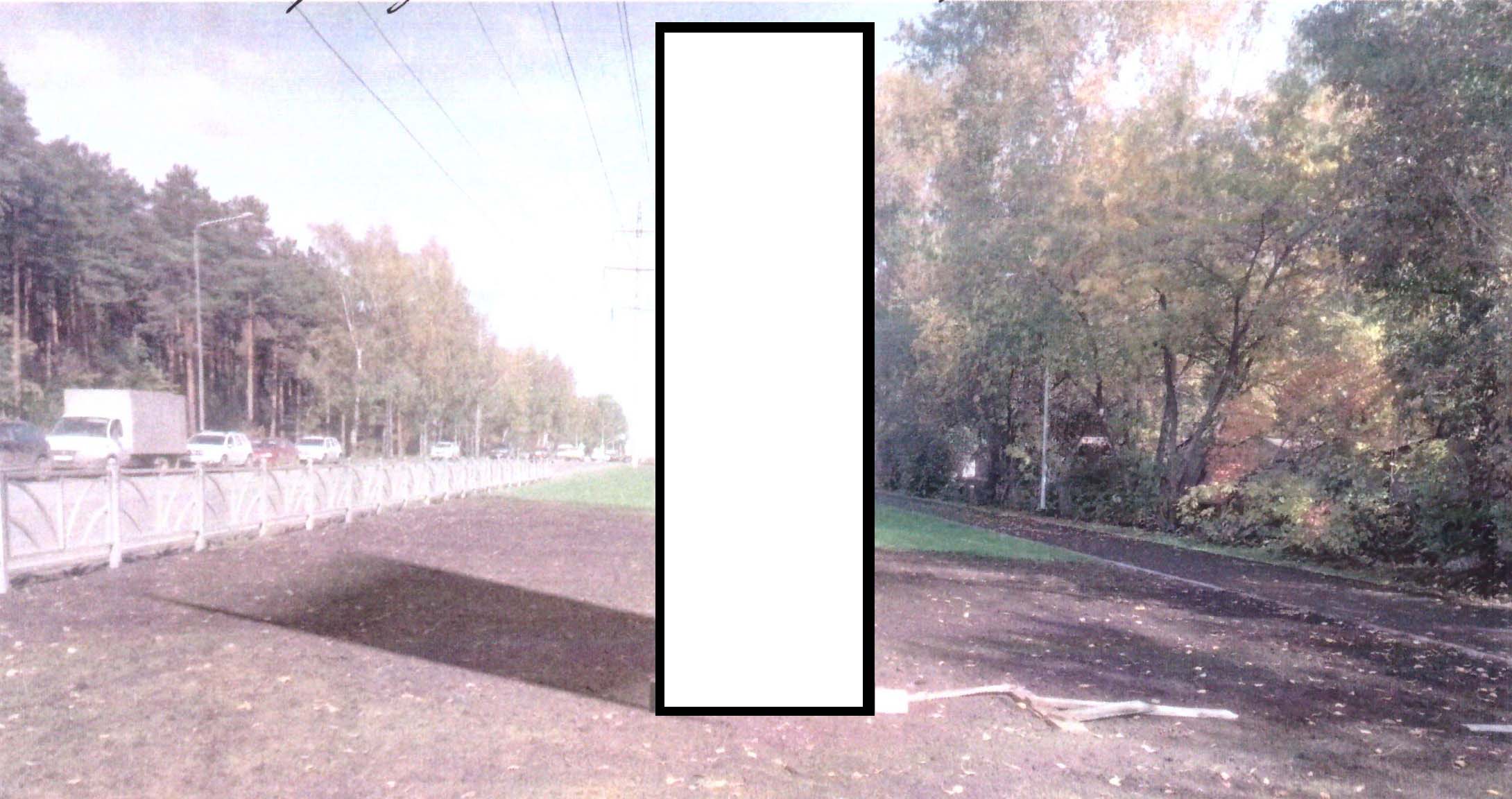 Код местаАдресТип*ВидПлощадь информационных полей, кв. мРазмеры, м (высота, ширина)Количество сторон0513259ул. Патриса Лумумбы - ул. Военная1Нестандартная186х1,52